DRS Technical Requirements Application Phase – CR InjectorCompany Details of authorized or potential Diesel Partner (DP)Company Name:	Responsible:		Street:		Zip-Code / Town:	Country:		E-Mail:		Phone:		Fax:			Web-URL:		Training Course	Employees participated in a Diesel Repair Service (DRS) Training (assembly, function, testing, repair and installation of the Diesel Products)General 	“Clean room” for diagnosis, disassembly, repair, test and assembly according to ISO Class 5 criteriaISO14644-1 requirements	Workbench with metal work top	“Clean cabinet" workplace incl. rinsing container	Parts cleaning machine 	Ultrasonic cleaner Test and diagnostic devices	Multimeter 	High voltage insulation testerVDO Certified Test Equipment for EU 3/4 CR Injectors – Hartridge	Hartridge CRi-PC Single or Four Line with valid maintenance licenceSerial Number: 	Hartridge HJ064 enhanced Piezo Control Board	Hartridge Injector mounting kits and cables for applications as required.	Injector purge YDT-35, IFT-70 or IFR-50. (optional)VDO Certified Test Equipment for EU 3/4/5 CR Injectors – Carbon Zapp	CRU.2r Single Liner Serial Number: 	CRU.4r 4 LinerSerial Number: 	MTBrSerial Number: 	PIRV.V5 or PIRV.CB (Piezo Injector Back Pressure Valve) 	VDO DRS Testing & Coding License	Injector purge DSF.4R (optional)VDO Repair Tools for Common Rail Diesel Injector - Product Group 148Workshop Self AssessmentSelf Assessment done by	PNDescriptionRemarkA2C59514000Toggle PressMandatoryA2C59506472Pressure Transfer Adapter F Set of 2 pcsMandatoryA2C59513999Pressure Transfer Adapter D Set of 2 pcsMandatoryA2C59514913Pressure Transfer Adapter E Set of 2 pcsMandatoryA2C59514886CR Injector Repair Tool Kit Version AMandatoryA2C59514001CR Injector Repair Tool Kit Version B Mandatory2802002000180Compression spring CR Inj (included in A2C59514886)Mandatory2910000851300Vertical Bearing 19mmMandatory2800000700180Pressure Transfer Adapter G Set of 2 pcsMandatory2800000100180Plate LionMandatory2800000300180Plate VWMandatory2800000400180Plate PumaMandatorySignature DRSP(Diesel Repair Service Partner)

Company Name: Date: Signature DP(Diesel Partner)	

Company Name: Date: 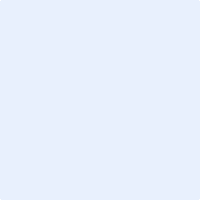 